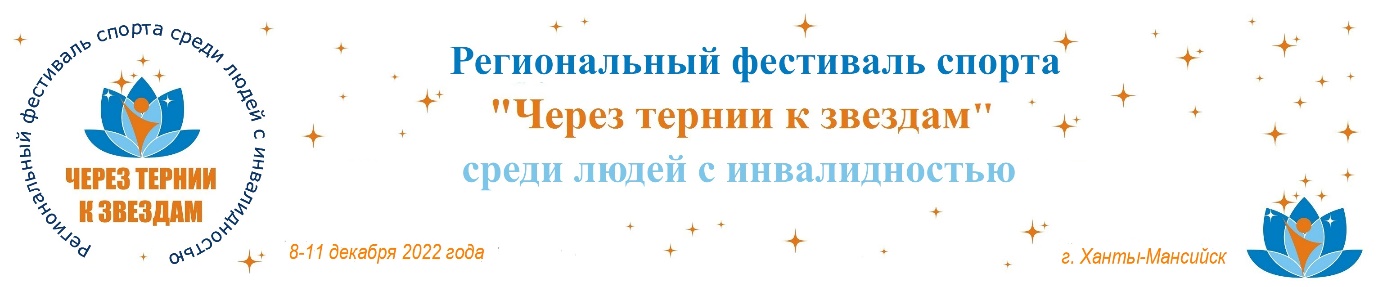 ПРОГРАММАРегионального фестиваля спорта «Через тернии к звездам» среди людей с инвалидностьюДата проведения: 8–11 декабря 2022 годаМесто проведения: г. Ханты-Мансийск, Центр развития теннисного спорта, ул. Студенческая, 21; МБОУ СОШ № 4, ул. Анны Коньковой, 8Место проживания, питания: гостиница «Олимпийская», ул. Энгельса, 458 декабря 8 декабря День приезда участниковДень приезда участниковс 12.00Заселение в гостиницу12.00 – 15.00Обед15.00 – 18.00Прохождение мандатной комиссии. конференц-зал гостиницы «Олимпийская», 2 этаж19.00Заседание судейской коллегии совместно с представителями команд.конференц-зал гостиницы «Олимпийская», 2 этаж19.00 – 21.00Ужин9 декабря9 декабря8.30 – 9.30Завтрак.9.30Трансфер участников соревнований в Центр развития теннисного спорта10.00 – 13.00Соревнования по шашкам и джакколо13.00Трансфер в гостиницу14.00 – 15.00Обед15.10Трансфер в Центр развития теннисного спорта15.30Торжественная церемония открытия16.00Соревнования по броскам мяча в баскетбольную корзину, разгадывание кроссвордов17.30Трансфер в гостиницу19.00 – 21.00Ужин.10 декабря10 декабря8.30 – 9.30Завтрак9.30Трансфер участников в Центр развития теннисного спорта10.00 – 13.00Соревнования по новусу, шаффлборду. Репетиция творческих номеров13.00Трансфер в гостиницу14.00 – 15.00Обед15.10Трансфер участников в МБОУ СОШ № 415.40 – 17.00Творческий конкурс18.00Торжественное закрытие фестиваля18.30Трансфер в гостиницу19.00 – 21.00Ужин11 декабря11 декабря8.30 – 9.30Завтрак, отъезд участников фестиваляФИОДолжностьКонтактыБУ «ЦЕНТР АДАПТИВНОГО СПОРТА ЮГРЫ»БУ «ЦЕНТР АДАПТИВНОГО СПОРТА ЮГРЫ»8 (3467) 38-88-48СИВКОВАВалентина Сергеевнаначальник отдела физкультурно-массовой работы8 (3467) 36-00-18КОЛЕГОВАОльга Владимировнаначальник отдела инноваций и информационного обеспечения8 (3467) 36-00-12ЦЫЛИНАДарья Владимировнаинструктор-методист по адаптивной физической культуре8 (3467) 36-20-04ОРЛОВА Маргарита Дмитриевнаответственная за волонтеров8 (3467) 36-00-12